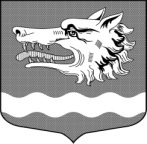 Администрация муниципального образования Раздольевское сельское поселениемуниципального образования Приозерский муниципальный район Ленинградской областиПОСТАНОВЛЕНИЕ25 июня 2018 года                                                                                     № 110Об утверждении «Программы противодействия коррупции в администрации муниципального образования Раздольевское сельское поселение муниципального образования Приозерский муниципальный район Ленинградской области на 2018-2020 годы»               В целях реализации Федерального закона от 25 декабря . N 273-ФЗ "О противодействии коррупции", а также систематизации работы по предупреждению и устранению условий, способствующих возникновению и распространению коррупции, координации деятельности администрации МО Раздольевское сельское поселение МО Приозерский муниципальный район Ленинградской области и повышения эффективности взаимодействия с институтами гражданского общества, организациями и физическими лицами по борьбе с коррупциейПОСТАНОВЛЯЕТ:Утвердить прилагаемую Программу противодействия коррупции в администрации МО Раздольевское сельское поселение МО Приозерский муниципальный район Ленинградской области на 2018-2020 годы (далее - Программа). Настоящее постановление вступает в силу после размещения на официальном сайте администрации муниципального образования Раздольевское сельское поселение Приозерского района Ленинградской области «раздольевское.рф. и в средствах массовой информации.Контроль за исполнением данного постановления оставляю за собой. Глава администрации                                                    А.Г. СоловьевМихайлова Е.А. тел.: 66-725Разослано: Дело-2, прокуратура-1 , С документом можно ознакомиться на сайте Администрации МО Раздольевское сельское поселение МО Приозерский муниципальный район Ленинградской области «раздольевское.рф»